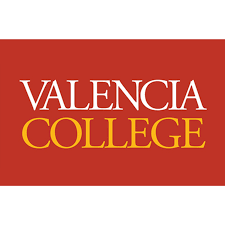 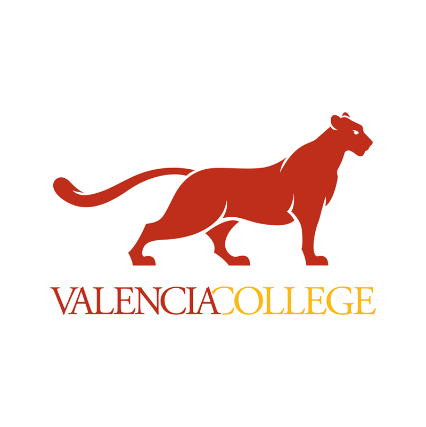 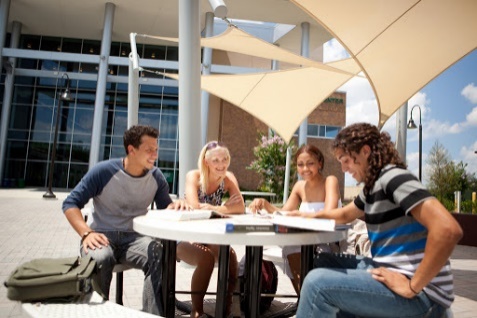 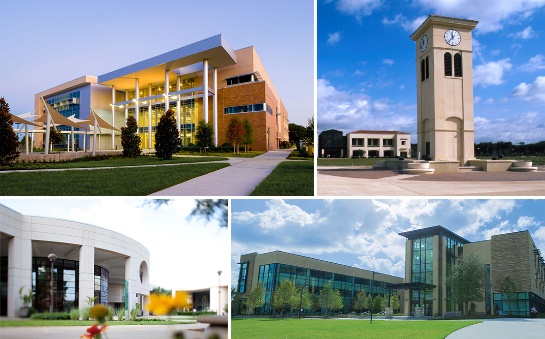 Degree Pathways at Valencia College Valencia College primarily offers associate degrees, which fulfill the first 60 credits of a bachelor’s degree. Students can then continue to do one of the following:Earn a bachelor’s degree at Valencia College Transfer to any state college in Florida, or Transfer credits to many private or out-of-state colleges.Benefits of Studying at Valencia CollegeOsceola county high school graduates receive free tuition through the Osceola Prosper ScholarshipTuition is 40% less than at a Florida public universityGuaranteed admission and priority access to the University of Central Florida through Direct Connect to UCFTransfer agreement with Florida’s 12 public universities (with a A.A. degree) including the University of Florida, Florida State University, and the University of South FloridaDegree Pathways AvailableAdvertising/Public RelationsArchitectureArt, Studio/Fine ArtBiologyChemistryCommunicationsComputer ScienceCriminal JusticeDance PerformanceDietetics (UF CALS)Digital MediaEarly Childhood EducationEconomicsElementary EducationEngineeringEnglishEnvironmental Management (UF CALS)Environmental StudiesExploratory (Undecided)Food Science (UF CALS)Health Informatics and Information ManagementHealth SciencesHealth Sciences AdministrationHistoryHorticultural ScienceInformation TechnologyJournalismMathematicsMusic PerformanceNatural Resources Conservation (UF CALS)Nutritional Sciences (UF CALS)PhilosophyPhysical EducationPlant Science (UF CALS)Political SciencePsychologyPublic AdministrationSecondary EducationSign Language InterpretationSocial SciencesSociologyStatisticsTheatre